Сетка непосредственно организованной деятельности II-й младшей группы № 13МАДОУ № 48 (корпус № 2) на 2022-2023 уч.год 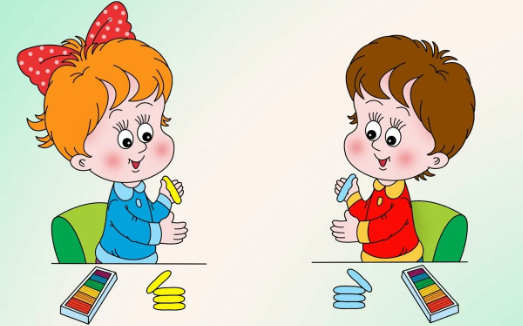                  ГруппыДни недели№ 13 (II младшая гр.)ПонедельникI 0910-0920Лепка (1,3 нед.)Аппликация (2,4 нед.)ПонедельникII1540-1555Физкультура(зал)ВторникI0905-0920ФЭМПВторникI0935-0950МузыкаСредаI 0910 – 0925Физкультура (зал)СредаI0935 – 0950Познавательное развитие (региональный компонент)ЧетвергI0905 – 0920МузыкаЧетвергI0930 – 0945Познавательное развитие (ознакомление с окружающим: ПО (1,3 нед.) /МП (2,4 нед.)ЧетвергI1010 – 1025Физкультура (зал)ПятницаI0905-0920РисованиеПятницаI0930 – 0945Развитие речи